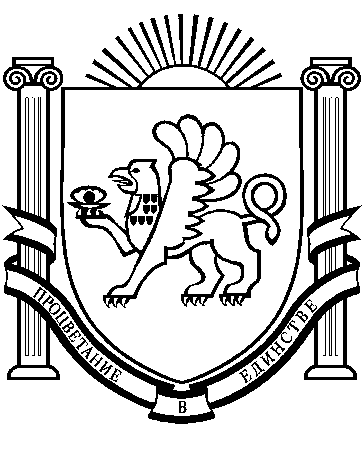 РЕСПУБЛИКА  КРЫМРАЗДОЛЬНЕНСКИЙ  РАЙОНАДМИНИСТРАЦИЯ БОТАНИЧЕСКОГО СЕЛЬСКОГО ПОСЕЛЕНИЯПОСТАНОВЛЕНИЕ(в редакции постановления от 15.02.2022 № 34)19 октября 2020 года                с.Ботаническое                                         № 238Об утверждении реестра и схем размещения контейнерных площадок  для сбора твердых коммунальных отходов на территории  Ботанического сельского поселения      В соответствии с Федеральным законом от 06.10.2003 № 131 – ФЗ «Об общих принципах организации местного самоуправления в Российской Федерации», Федеральным законом от 24.06.1998 № 89-ФЗ «Об отходах производства и потребления», согласно Санитарно-эпидемиологическим правилам и нормам СанПин 2.1.7.3550-19 «Санитарно-эпидемиологические требования к содержанию территорий муниципальных образований», согласованием Территориального отдела по Черноморскому и Раздольненскому районам Межрегионального управления Роспотребнадзора по Республике Крым и городу Севастополю от 02.09.2020 года №82-21-01/3591-2020,  руководствуясь Уставом Ботанического сельского поселения администрация Ботанического сельского поселенияп о с т а н о в л я е т:      1. Утвердить реестр мест (площадок) накопления твердых коммунальных отходов на территории муниципального образования  Ботаническое сельское поселение Раздольненского района Республики Крым (Приложение№1) .      2. Утвердить схемы размещения контейнерных площадок  для сбора твердых коммунальных отходов на территории  Ботанического сельского поселения (Приложение № 2 на 4 листах).      3. Постановление администрации Ботанического сельского поселения от             24 октября 2018 года №  212 считать утратившим силу.      4. Настоящее постановление вступает в законную силу с момента подписания.      5. Обнародовать настоящее постановление на официальном сайте муниципального образования в сети Интернет.      Председатель Ботанического 	сельского совета - глава администрацииБотанического сельского поселения                                         М.А.ВласевскаяПриложение № 1
к постановлению администрацииБотанического сельского поселения от  19.10.2020 г. № 238 (в редакции постановления от 15.02.2022 № 34)Реестрмест (площадок) накопления твердых коммунальных отходов (ТКО) на территории муниципального образования  Ботаническое сельское поселение Раздольненского района Республики Крым                                                                                                          ПРИЛОЖЕНИЕ № 2 (лист 1)
                                                                                                          к постановлению администрации                                                                                                                      Ботанического сельского поселения
                                                                                                                от  24.10.2018 г. № 212                                                                                                           ПРИЛОЖЕНИЕ № 2 (лист 2)
                                                                                                          к постановлению администрации                                                                                                                      Ботанического сельского поселения
                                                                                                                от  24.10.2018 г. № 212 СХЕМАмест размещения контейнерных площадок  для сбора твердых коммунальных отходов на территории  Ботанического сельского поселенияза границами населенного пункта с.Ботаническое (площадка возле кладбища)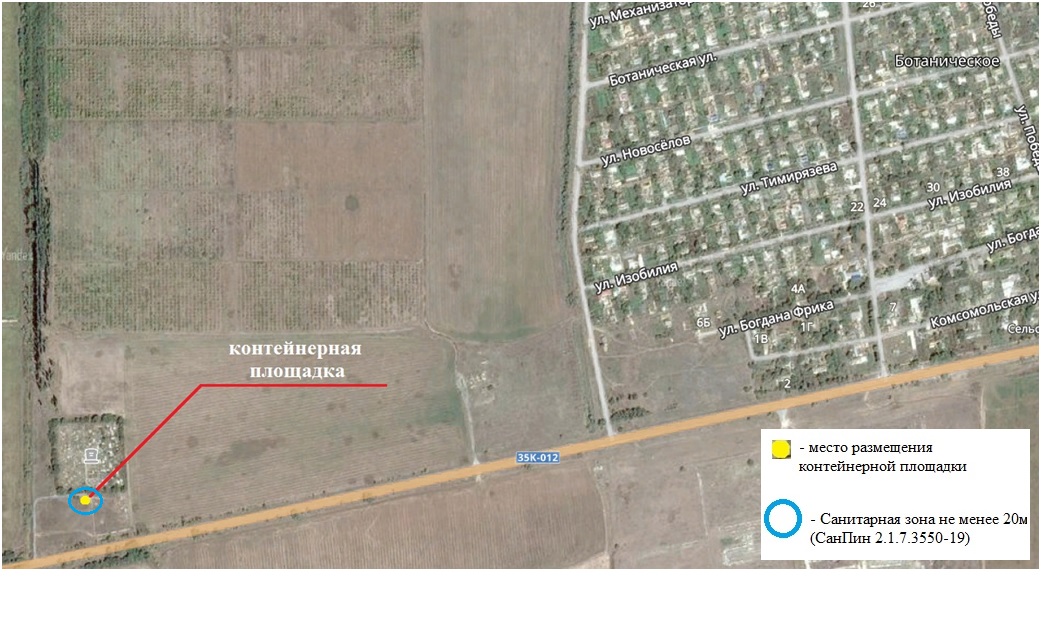 								 ПРИЛОЖЕНИЕ № 2 (лист 3)
                                                                                                          к постановлению администрации                                                                                                                     Ботанического сельского поселения
                                                                                                                от  24.10.2018 г. № 212 СХЕМАмест размещения контейнерных площадок  для сбора твердых коммунальных отходов на территории  Ботанического сельского поселенияс.Кумово, ул.40 лет Победы (возле здания опреснительной станции)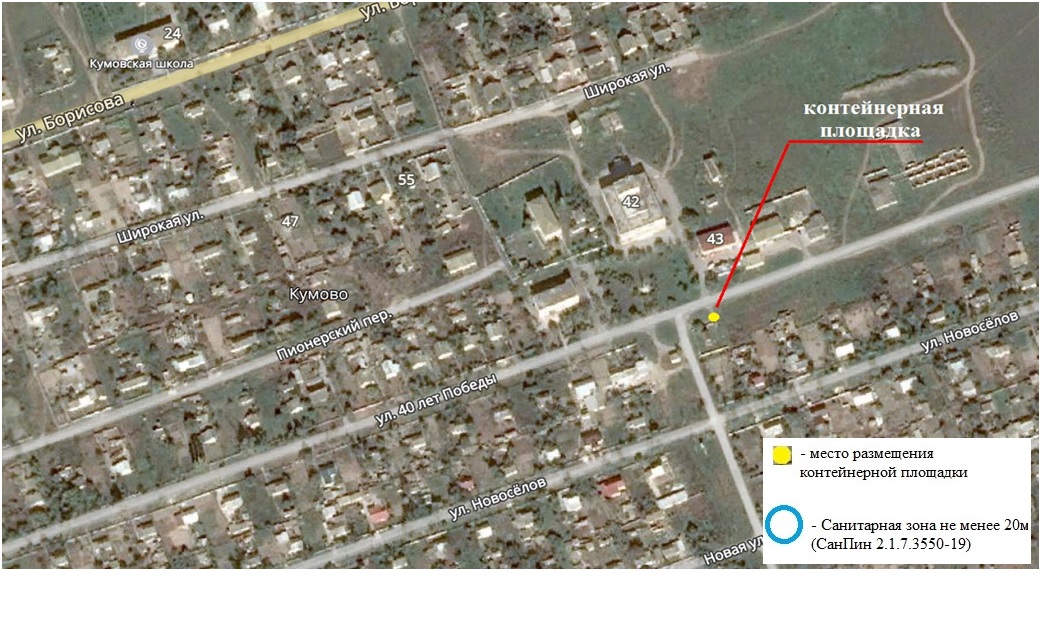  ПРИЛОЖЕНИЕ № 2 (лист 4)
                                                                                                          к постановлению администрации                                                                                                                      Ботанического сельского поселения
                                                                                                                от  24.10.2018 г. № 212 СХЕМАмест размещения контейнерных площадок  для сбора твердых коммунальных отходов на территории  Ботанического сельского поселенияс.Кумово, за границами населенного пункта (площадка возле кладбища)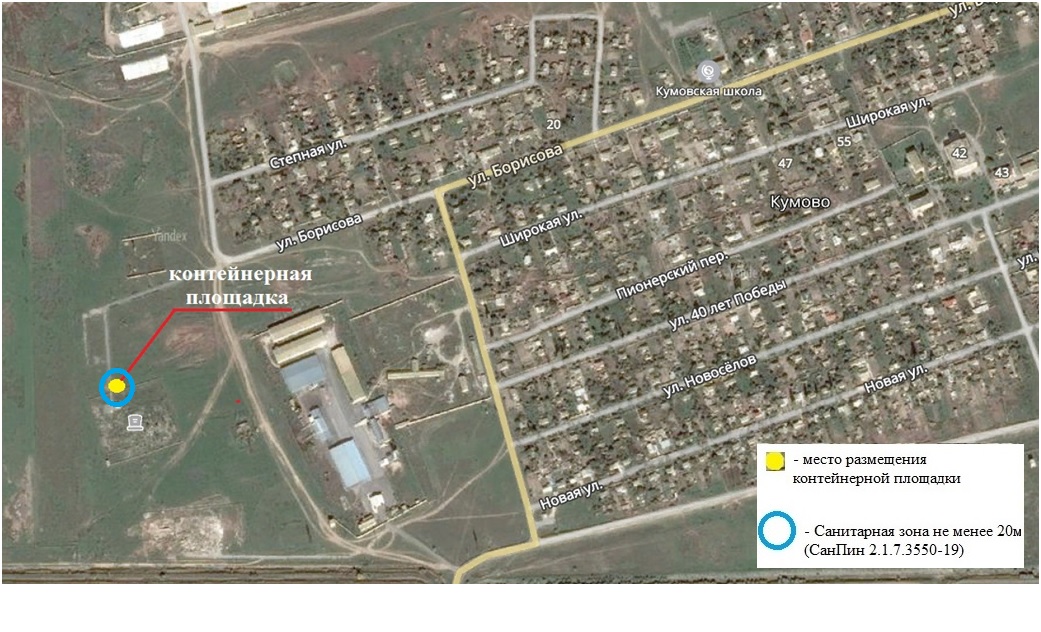 № п/пДанные о нахождении мест (площадок)накопления ТКОДанные о технических характеристиках мест (площадок)накопления ТКОКоличество контейнеровОбъем мусорных контейнеровДанные о собственникахмест (площадок)накопления ТКОДанные об источниках образования ТКО, которые складируются в местах (на площадках) накопления ТКО1.с.Ботаническое,ул.Дубинина, (в районе дома №8)Согласно п.3 Порядка накоплениятвердых коммунальных отходов(в том числе их раздельного накопления)на территории Республики Крым41,1 м.кубАдминистрация Ботанического сельского поселения Раздольненского района Республики Крымтвердые коммунальные отходы (далее - ТКО) - отходы, образующиесяв жилых помещениях в процессе потребления физическими лицами, а также товары, утратившие свои потребительские свойства в процессе ихиспользования физическими лицами в жилых помещениях в целяхудовлетворения личных и бытовых нужд.2с.Ботаническоеул.Дубинина (в районе дома №2)Согласно п.3 Порядка накоплениятвердых коммунальных отходов(в том числе их раздельного накопления)на территории Республики Крым41,1 м.кубАдминистрация Ботанического сельского поселения Раздольненского района Республики Крымтвердые коммунальные отходы (далее - ТКО) - отходы, образующиесяв жилых помещениях в процессе потребления физическими лицами, а такжетовары, утратившие свои потребительские свойства в процессе ихиспользования физическими лицами в жилых помещениях в целяхудовлетворения личных и бытовых нужд.3с.Ботаническоеза границами населенного пункта (площадка возле муниципального кладбища)Согласно п.3 Порядка накоплениятвердых коммунальных отходов(в том числе их раздельного накопления)на территории Республики Крым41,1 м.кубАдминистрация Ботанического сельского поселения Раздольненского района Республики Крымтвердые коммунальные отходы (далее - ТКО) - отходы, образующиесяв процессе потребления физическими лицами, а также товары, утратившие свои потребительские свойства в процессе ихиспользования физическими, крпногабаритные отходы (КГО) - отходы от ремонта и демонтажа надгробий  4с.Кумовоза границами населенного пункта (площадка возле муниципального кладбища)Согласно п.3 Порядка накоплениятвердых коммунальных отходов(в том числе их раздельного накопления)на территории Республики Крым41,1 м.кубАдминистрация Ботанического сельского поселения Раздольненского района Республики Крымтвердые коммунальные твердые коммунальные отходы (далее - ТКО) - отходы, образующиесяв процессе потребления физическими лицами, а также товары, утратившие свои потребительские свойства в процессе ихиспользования физическими, крпногабаритные отходы (КГО) - отходы от ремонта и демонтажа надгробий  